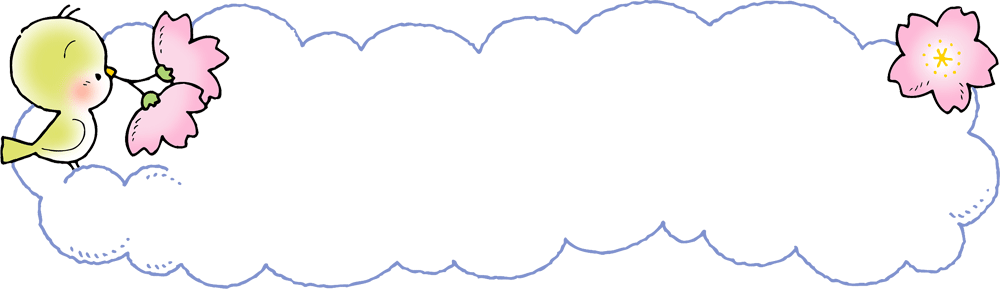 入学して1週間がたち、緊張が少しずつ解け始め、かわいい笑顔が増えてきました。今週も、皆元気に登校することができ、うれしく思います。先週の懇談会には多くの保護者の方にご出席いただきました。ご協力ありがとうございました。給食やそうじも始まりました。やり方を確認しながら取り組んでいきます。確実にできるように繰り返し行っていきます。１年間、いろいろなことを経験し、大きく成長していけるように毎日の生活を大切にしていきたいと思います。今後も、ご理解、ご協力をよろしくお願いします。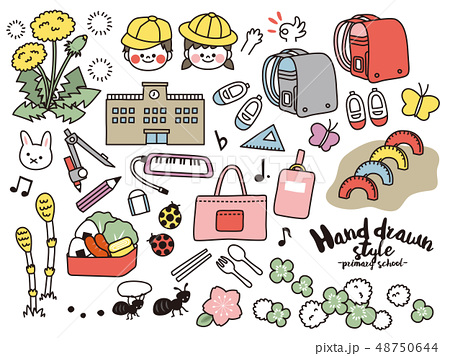 ★お知らせ・お願い★・持ち物には必ず、全て記名をお願いします。・清潔なハンカチとティッシュを、毎日、必ず持たせてください。よろしくお願いします。・名札は、登校したら着け、下校時に学校においていきます。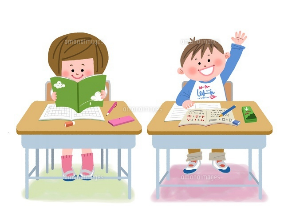 ・上記の『学習の予定』をご覧になって、持ち物の準備をお願いします。　教科と単元は、変更になる場合があります。国語ひらがななかよしのき　たのしくよもう算数かずとすうじ生活がっこうのいちにちともだちとなかよし音楽うたってなかよしはくをかんじてりずむをうとう図工自分の好きな絵を描こうクレヨンやポンキーとなかよく体育遊具の使い方・遊び鬼遊び道徳じぶんのできることあいさつ、がっこうにはね本日１７日（月）４時間授業　時間割通り給食、清掃活動開始下校　1３：３５１８日（火）5時間授業時間割通り下校　14：４０ １９日(水)ぎょう虫卵検査提出下校　14：４０２0日(木）歯科検診下校　14：４０２１日（金）交通安全教室下校　14：４０２４日(月)４時間授業　時間割通り下校　1３：３５　